О внесении изменений   в   реестр маршрутов регулярных перевозокСоль-Илецкого городского округаВ соответствии со статьей 16 Федерального закона от 06.10.2003 № 131-ФЗ «Об общих принципах организации местного самоуправления в Российской Федерации», Федеральным законом от 13.07.2015 № 220-ФЗ «Об организации регулярных перевозок пассажиров и багажа автомобильным транспортом и городским наземным электрическим транспортом в Российской Федерации и о внесении изменений в отдельные законодательные акты Российской Федерации», в целях улучшения транспортного обслуживания жителей, оптимизации маршрутной транспортной сети Соль-Илецкого городского округа, постановляю:1. Внести изменения в отношении маршрута №  7 (1) Зеленый Клин-Рынок-ЖД. Вокзал-Зеленый Клин следующие изменения:- вид регулярных перевозок- по регулируемым тарифам;- наименование  промежуточных остановочных пунктов: Сиреневая, Тополиная, Васильковая, Подсобное хозяйство, Абрикосовая, Зеленый Клин м-н «РАЙПО», Первомайская, Налоговая, Гонтаренко (РЦДТ) (Маш. Завод), Спецмаг, РАЙПО, ТЦ « Рубин», Почта, Администрация, ДК им. Маяковского, Чайковского, Стоматология, ШЧ Илецк – 1, ЖД    ВОКЗАЛ, ПЧ  Вокзальная, Советская, Персиянова (Военный Городок), Саратовская, ЦКР, Пушкина (ЦГиЭ), Краеведческий музей, Сбербанк, ПЧ  Вокзальная, ЖД    ВОКЗАЛ, ШЧ Илецк – 1, Стоматология, Чайковского, ДК им. Маяковского, Администрация, Почта, ТЦ « Рубин», РАЙПО, Спецмаг, Гонтаренко (РЦДТ) (Маш. Завод), Налоговая, Первомайская, Зеленый Клин м-н «РАЙПО», Абрикосовая, Подсобное хозяйство, Васильковая, Тополиная, Сиреневая.- наименование улиц для движения: в прямом направлении: ул. Полевая, а/д Соль-Илецк-Саратовка, ул. Гонтаренко, ул. Промышленная, ул. Орская, ул. Цвиллинга, ул. К. Маркса, ул. Московская, ул. Чайковского, ул. Вокзальная, ул. Советская, ул. Победы, ул. Персиянова ул. Уральская, ул. Советская,  ул. Вокзальная, ул. Чайковского, ул. Московская, ул. К. Маркса, ул. Цвиллинга, ул. Орская, ул. Гонтаренко, а/д Соль-Илецк-Саратовка, ул. Полевая.	- график движения: ежедневно с Сиреневая 7:50; 8:50; 12:25; 13:25; 16:50; 17:50. 	- протяженность: 21,2 км.	2. Внести изменения в отношении маршрута № 751(1)	 Соль-Илецк-Троицк следующие изменения:	- вид регулярных перевозок- по регулируемым тарифам;	- наименование маршрута- Соль-Илецк- Покровка;	- наименование  промежуточных остановочных пунктов: Сбербанк,  РБ, м-н Алиса, с. Трудовое, с. Ветлянка, с. Изобильное.	- наименование улиц для движения: в прямом направлении:  ул. Вокзальная, ул.  Советская, ул. Цвиллинга, ул. Ленинградская, ул. Уральская,  ул. Ленина, ул. Цвиллинга, пер.Хлебный, ул. Южная, а/д Соль-Илецк-Буранное, а/д Покровка-Троицк;	- график движения: ежедневно с автостанция (г. Соль-Илецк, ул. Вокзальная 83/4) в 18:15, с с. Покровка 7:51, с. Изобильное 8:11, с. Ветлянка  8:31, с. Трудовое 8:46.	- протяженность: 58,3 км.	3. Контроль за исполнением данного постановления возложить на первого заместителя главы администрации городского округа – заместителя главы администрации городского округа по строительству, транспорту, благоустройству и ЖКХ В. Н. Полосухина.	4. Постановление вступает в силу после его официального опубликования.Глава муниципального образованияСоль-Илецкий городской округ	                    	                            В. И. Дубровин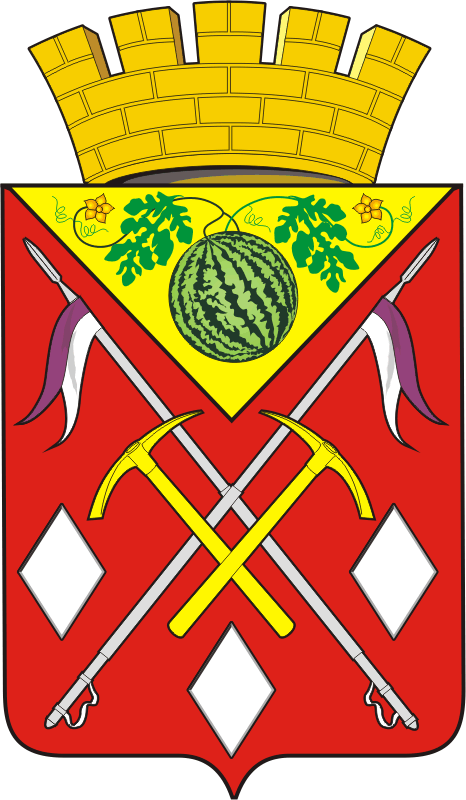 АДМИНИСТРАЦИЯМУНИЦИПАЛЬНОГО ОБРАЗОВАНИЯСОЛЬ-ИЛЕЦКИЙГОРОДСКОЙ ОКРУГОРЕНБУРГСКОЙ ОБЛАСТИПОСТАНОВЛЕНИЕ04.04.2024 № 998-п